         Pořadatel: CC Pardubice z pověření ACC AČR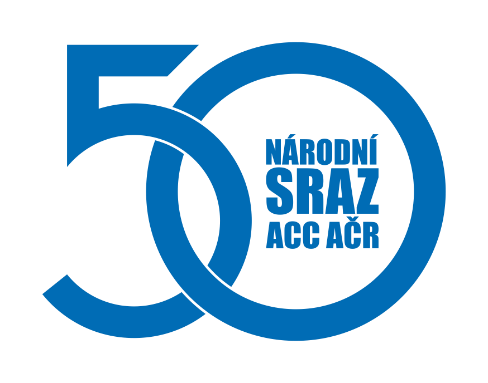 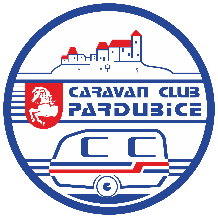 Termín srazu:  5. - 9. června 2024 - možnost příjezdu 4. 6. 2024Místo: ATC GOLF Poděbrady…50.1355564N, 15.1370622EPřihlášky: od 15.3.2024 na: www.ccpce.cz ….do 15.5.2024 – max. 120 posádekZáloha: 1000,- Kč na účet CCP č. 30736561/0100…podmínka přihlášení!!Cena: posádka do 2 osob 550,- Kč/noc; osoba navíc, dítě, pes +50,- Kč/nocKontakt: -Karel Novák 739 313 982, mail: karelnovak22@centrum.cz                 -Ing. Otto Štefánek 733 393 695, mail: otto.stefanek@seznam.cz  Předběžný program srazu:  4.6. úterý – možnost příjezdu - volný program 5.6. středa– příjezd účastníků – prohlídka města a okolí 6.6. čtvrtek – možné výlety, loď na Labi, lázeňský park                      - Kerský les - Hrabal, hospůdka ze Slavnosti sněženek                       - odpoledne slavnostní zahájení 50. NS                      - posezení u ohně, opékání, kytary…. 7.6. pátek – možné výlety, Nymburk, Ml. Boleslav, K. Hora, skanzen Kouřim                     - večer hudba, tanec8.6. sobota – výlet např. soutok Labe – Cidlina, Libice Slavníkovci                      - odpoledne program v ATC a tombola                      - posezení u ohně, opékání, kytary….9.6. neděle – ukončení srazu, odjezd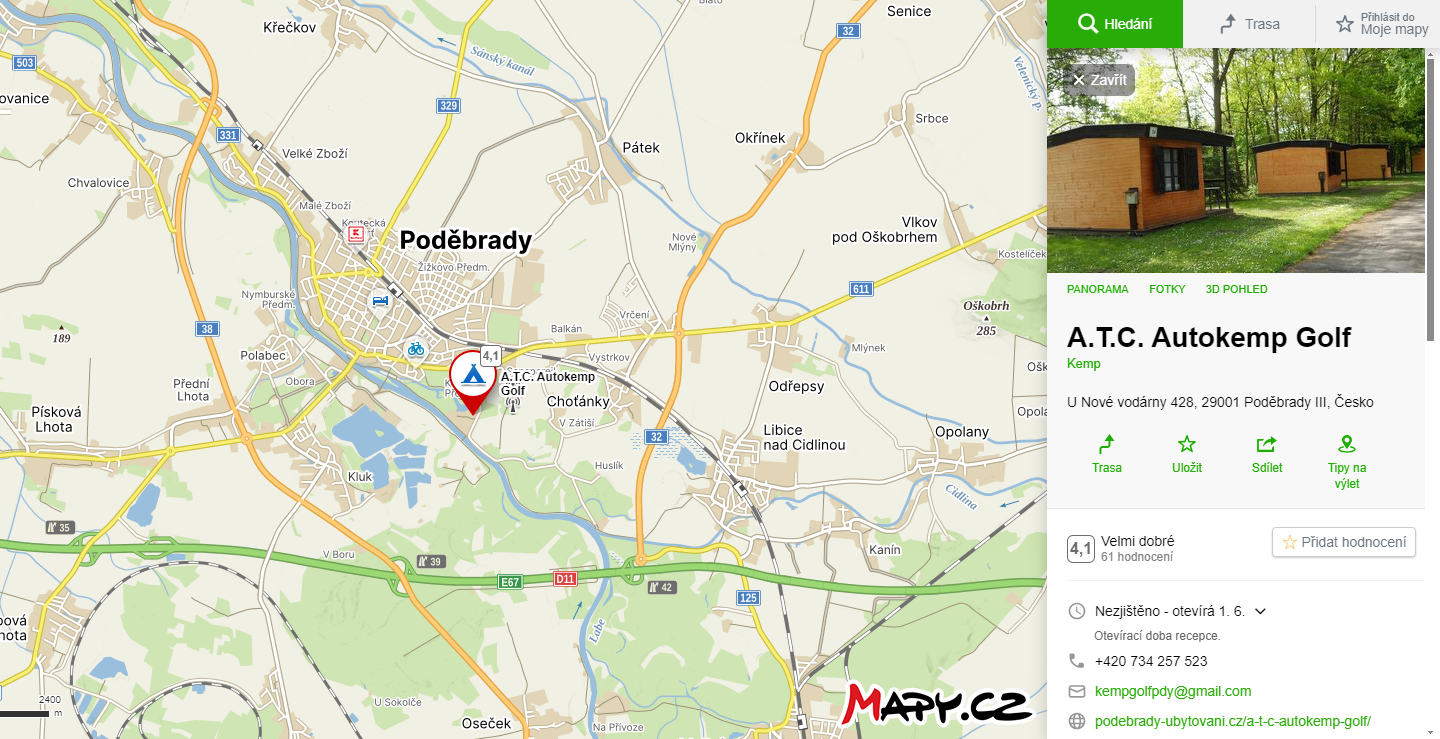 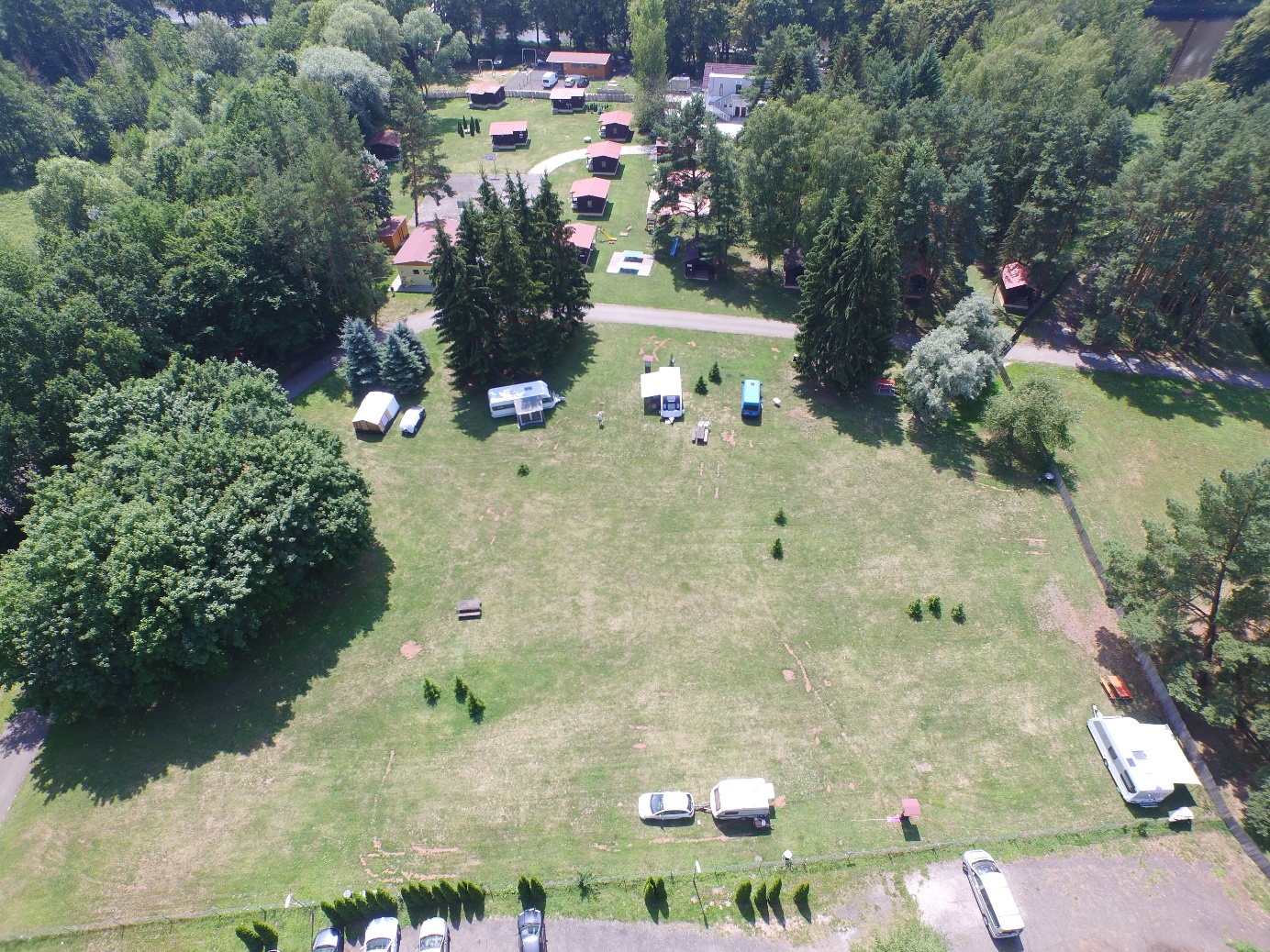 